     I.E.S. Urbi BHI							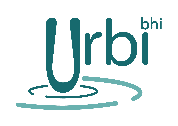 Ikasle Adingabeen Irudia Argitaratzeko Baimena/ Permiso publicación de imagen del alumnado menor de edad(18 URTETIK BEHITIKOEN AITAK, AMAK EDO TUTOREAK BETE BEHARRA)(A CUMPLIMENTAR POR EL PADRE, LA MADRE O EL TUTOR/A DE LOS MENONES DE 18 AÑOS)Basaurin, 202_(e)ko _______________(a)ren ____(e)an	En Basauri a, ____ de _________ de 202__Sinatuta: _______________________________                  Firmado: ______________________________ AITA/AMA/TUTOREAREN IZEN-ABIZENA-  NOMBRE-APELLIDOS PADRE/MADRE/TUTOR-A NAN zkia/Nº D.N.I.Seme/alaba/tutoretzakopearen IZEN-ABIZENAK- NOMBRE-APELLIDOS hija/hijo/tutorando-aSeme/alaba/tutoretzakopearen IZEN-ABIZENAK- NOMBRE-APELLIDOS hija/hijo/tutorando-a3/2018 Lege Organikoa, abenduaren 5ekoa, Datu Pertsonalak Babestekoa eta Eskubide Digitalak Bermatzekoak ezarritakoaren arabera eta I.E.S. Urbi BHIko ikasleen irudiak, bideoak eta/edo audioak hartzeko datuen kudeaketaren esparruan, aita/ama/tutorea naizenez, honen bitartez      Baimena ematen dut         Ez dut baimena ematen 2021-2022 ikasturtean, eskola-jardunaldiaren barruan edo ondoren egindako hezkuntza-jardueretan edo jarduera didaktikoetan ikasleari argazkiak edo bideoak egiteko eta kanpoko web-orrietan edota egunkarietan argitaratzeko.En el marco de la Ley Orgánica 3/2018, de 5 de diciembre, de Protección de Datos Personales y garantía de los derechos digitales y en el marco de la gestión de datos del alumnado del I.E.S. Urbi BHI para la toma de imágenes, videos y/o audios, yo, por la presente, como padre/madre o tutor/a legal de mi hijo/hija/tutorando          Autorizo       No autorizo la realización de fotos o vídeos de mi hijo/a en actividades educativas y o didácticas realizadas dentro de la jornada escolar o después de ésta y su publicación en páginas web externas y/o en periódicos durante el curso escolar 2021-2022Ekintza /Actividad Mintegia/ DepartamentoIrakasle arduraduna/ Profesor/a responsable